КГУ «Дмитриевская средняя школа» СКО, Тимирязевского района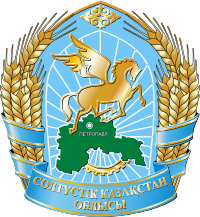 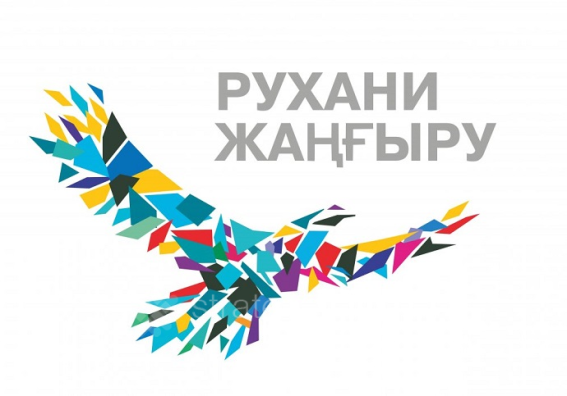 «История моего села»Подготовила:учитель русского языкаи литературыУзакова Л.М.с. Дмитриевка, 2020 год02 сентября 2020 г.                                                                            с. Дмитриевка«История моего села»Мероприятие, организованное  в рамках спецпроекта «Туған жер»Основные направления в реализации программы:• Духовно-нравственное. Цель: осознание обучающимися в процессе патриотического воспитания высших ценностей, идеалов и ориентиров, социально значимых процессов и явлений реальной жизни, способность руководствоваться ими в качестве определяющих принципов, позиций в практической деятельности.• Историко-краеведческое. Система мероприятий по патриотическому воспитанию, направленных на познание историко-культурных корней, осознание неповторимости Отечества, его судьбы, неразрывности с ней, формирование гордости за сопричастность к деяниям предков и современников и исторической ответственности за происходящее в обществе.• Гражданско-патриотическое воспитание. Воздействует через систему мероприятий на формирование правовой культуры и законопослушности, навыков оценки политических и правовых событий и процессов в обществе и государстве, гражданской позиции, постоянной готовности к служению своему народу и выполнению конституционного долга.• Социально-патриотическое. Направлено на активизацию духовно-нравственной и культурно-исторической преемственности поколений, формирование активной жизненной позиции, проявление чувства благородства и сострадания, проявление заботы о людях пожилого возраста.• Военно-патриотическое. Ориентировано на формирование у молодежи высокого патриотического сознания, идей служения Отечеству, способности к его вооруженной защите, изучение русской военной истории, воинских традиций.• Героико-патриотическое. Составная часть патриотического воспитания, ориентированная на пропаганду героических профессий, а также знаменательных героических и исторических дат нашей истории, воспитание чувства гордости к героическим деяниям предков и их традициям.История села ДмитриевкаСеление Дмитриевка расположено на равнине, покрытой березняками. Место удобное для хлебопашества. Почта черноземная, толщиной 5-6 вершков, местами песчаная. Есть подсолонки. Растительный покров – ковыль с примесью морковника. На южном крае селения озеро Узун-Куль, глубиной 2,5 аршина.Село Дмитриевка, Узункульский участок основан в 1893 году Акмолинским переселенческим районом в связи с реформой Столыпина о переселении крестьян с густонаселенных районов России за Урал и в Казахстан. Начало образования села Дмитриевки сделали переселенцы с Украины, Черниговской и Полтавской областей. Основное занятие переселенцев – земледелие. Сеяли рожь и пшеницу. Каждый жил сам по себе, имел свой надел земли, участок земли возле дома, под огород для своих нужд. Мужчин в армию забирали в 20 лет.Всего в Дмитриевке было построено с 1893 по 1911 годы 417 домов. Дома деревянные, стоимостью 180 рублей. Также дома сдавались в аренду на год. Плата за избу 12-60 рублей. Вокруг деревни большие угодья земли. Площадь церковно-школьного участка составляла 27 десятин, под пашню выделено 1319 десятин, под сенокос 1021 десятин. Луга и кустарники составляли 44525 десятин. Под усадьбами 12450 десятин.Селение расположено на большом удалении от центра. Расстояние близлежащего города составляло 200 верст, от железной дороги – 165, от сельскохозяйственного склада – 200, от продсклада – 80 верст.В 1895 году образовалось в селении сельское общество со своим выборным сельским правлением.В конце ХIХ века была построена церковь на средство фонда имени Императора Александра III. Церковь деревянная, крестообразная, ограда кирпичная и решетки чугунные. Фонари стеклянные, крашенные. В 1929 году церковь была разрушена, сняты колокола. Коммунист Горбит Бочков разбился при снятии колоколов. На сегодняшний день все, что осталось от церкви – это решетка и колокол, которые хранятся в школьном музее. В последствии в здании церкви был клуб. В 1981 году на месте клуба была сооружена школа, которая функционирует по сегодняшний день.Школа церковно-приходская была построена в 1903 году Ведомством Министерства народного просвещения. Помещение казенное. Казной на постройку школы было выделено 200 рублей. В селении в начале 1901 года на средства сельского общества был построен магазин. А в 1904 году создано кредитное товарищество с оборотным капиталом 3416 рублей. Два раза в год по одному дню в селении проводились ярмарки. Для этой цели было построено две товарные лавки. До 1911 года было построено 20 частных мельниц. Размол с пуда – 5 копеек. До 1906 года построено 21 казенных колодцев.	Организаторы: заместитель директора по воспитательной работе КГУ «Дмитриевская СШ» - Узакова Л.М.	Цель проведения: Формирование патриота и гражданина, способного жить в новом демократическом обществе: политическое, правовой и антикоррупционной культуры личности; правосознание детей и молодежи, их готовности противостоять проявлениям жестокости и насилию в детской и молодежной среде.Основные критерии данного направления воспитательной работы: - проявление уважительного отношения, чувства гордости и ответственности по отношению к Родине, государственному строю, государственной политики, государственной идеологии; - Конституции и законодательству Республики Казахстан, государственным символам (гербу, флагу, гимну), правопорядку;- межнациональному и межконфессиональному согласию в стране, дружбе народов;- достижениям своей страны в сфере экономического и социокультурного развития;- ценностям, правам и свободам другого человека.- пропаганда среди учащихся школы, формирование патриотизма, уважения и любви к своей земле, к своему селу, повышение у школьников интереса к истории родного села.	Задачи:- повышение познавательной активности, интереса учащихся к изучению жизни и истории села. - развитие творческого мышления учащихся;- расширить пути раскрытия одаренных личностей.	Новизна:При проведении мероприятия учащиеся будут ознакомлены с документальным материалом истории села, с архивными материалами, с историческими документами (Церковно-приходская книга с 1903 г.). 	Особенность:Заинтересовать молодое поколение духовным наследием родного села Дмитриевка.	Экскурсия по музеям «Времена» и «Рухани жаңғыру».Историко-краеведческий музей «Времена» основан в 2003 г.Профиль: краеведческийКоличество экспонатов фонда: основного – 2000 тыс., вспомогательного – 1000.Площадь: 16 кв.м. + 16 кв.м. = 32 кв.м.Разделы:1. Материалы (Украинские переселенцы)2. Великая Отечественная Война3. Трудовой фонд4. Целина5. История школы (Педагог)6. История Космонавтики7. Репрессированным посвящается8. Женщина – Мать Героиня9. История церкви (духовное)Музей «Рухани жаңғыру»Традиции и обычаи казахского народа.Историко-краеведческий музей Дмитриевской средней школы «Времена» создан в мае 2003 года. Организационная работа по сбору материала была выполнена педагогическим коллективом. Село Дмитриевка является одним из старейших сел переселенцев – украинцев Северо-Казахстанской области, основанным в 1893 году.В музее отражается история создания и развития села, подтвержденная старинными экспонатами, которые сохранились в семьях потомков – переселенцев.Музейный материал показывает, что село Дмитриевка, Узункульский участок, основан в 1893 году Акмолинским переселенческим районом в связи с реформой Столыпина о переселении крестьян из густонаселенных районов России за Урал и Казахстан.Один из разделов музея представляет фотографии первых жителей села, прибывших из Черниговской и Полтавской областей Украины, вещи т фотографии их потомков (предметы быта, домашнего обихода, вышивки и т.д.).Один из старейших экспонатов – женская рубашка, выполненная руками переселенки более 100 лет назад. Веретено, маслобойки, коромысло, монеты, утюги, горшки, ухваты и т.д.Другой раздел рассказывает о репрессированных казахстанцах. Показательна судьба писателя-сатирика Абдрахмана Айсарина. Фотография писателя, газетный материал, справка из Алматинского музея Президента об Айсарине и его жене. 	Большой раздел экспонатов рассказывает о первых учителях школы, которая в 2013 году отмечает свое 110-летие. Фотографии учителей 30-х, 40-х годов. Собран справочный материал о них.Центральный раздел музея «Времена» - Великая Отечественная Война. Фотографии ветеранов, их вещи, награды, «похоронки», военные билеты и т.д. А также форма воинов Советской Армии, различные знаки отличия.Целинные годы – важнейший из разделов музея. Фотографии, документы той поры, комсомольские путевки. Прослежена судьба целинников, оставшихся жить в Дмитриевке.Большой раздел посвящен советским годам, совхозу Дмитриевский: фотографии, предметы быта, домашнего обихода, награды, сборник газетных очерков о дмитриевцах.Один из интереснейших разделов рассказывает о пребывании в селе дважды Героя Советского Союза летчика-космонавта Викторенко Александра Степановича. Привлекает внимание спортивная куртка-ветровка, именно в таких выступали казахстанские спортсмены на Летней Олимпиаде в Пекине, а Первый Президент Нурсултан Абишевич Назарбаев нес Олимпийский огонь.Интересен фрагмент церковной ограды и колокольчик из стен разрушенной в 30-е годы церкви. Старинная школа первых переселенцев.Большая ценность – церковная книга рождения, бракосочетания и смерти жителей села; сведения в ней – более чем 100-летней давности.Сведения о выпускниках школы, учителях советского периода: фотографии, вещи, очерки об их жизни.Также один из разделов посвящен ученику Дмитриевской школы Муканову Кайролле Мукановичу, - писателю, краеведу. Представлены его фотографии, книги.Всего в музее более 3000 экспонатов.	Участники: учащиеся 5-11 классов.          Ключевые месседжи: формирование патриотизма, важными направлениями которой выступает любовь к родной земле, матери, любимой.	Эффект от мероприятия: Формирование духовно-нравственных ценностей подрастающего поколения, увеличение количества учащихся, заинтересованных духовным наследием своего села, повышение интеллектуального мышления молодого поколения. Учащиеся посетят музей «Времена», «Рухани жаңғыру», расположенные в здании школы.	Результат мероприятия: По итогам проведеного мероприятия будет издан сборник материалов в электронном виде в формате PDF. 	Место проведения: КГУ «Дмитриевская СШ» (20 ноября 2020 г).	Количество участников: 30 учащихся.	Время: 16:00 - начало.	Ответственные: заместитель директора по воспитательной работе КГУ «Дмитриевская СШ» - Узакова Л.М.Спикеры:ИНФОРМАЦИОННО-СПРАВОЧНЫЙ МАТЕРИАЛк проекту «История моего села»Экскурсия по музеям «Времена» и «Рухани жаңғыру»:Экскурсия, организованная в рамках спецпроекта «Туған жер».ДАТА, ВРЕМЯ И МЕСТО ПРОВЕДЕНИЯ МЕРОПРИЯТИЯ:20 ноября 2020 г., 16:00 часов, СКО,  Тимирязевский район, с. Дмитриевка, КГУ «Дмитриевская СШ».   ОРГАНИЗАТОРЫ, КОНТАКТЫ:Заместитель директора по воспитательной работе КГУ «Дмитриевская СШ» - Узакова Л.М., контактный телефон - 87011055438.ЦЕЛЬ И ЗАДАЧИ ПРОВЕДЕНИЯ ПРОЕКТА: Пропаганда среди учащихся школы, формирование патриотизма, уважения и любви к своей земле, к своему селу, повышение у школьников интереса к истории родного села.  ЗАДАЧИ: - повышение познавательной активности, интереса учащихся к изучению жизни и истории села; - развитие творческого мышления учащихся;- расширить пути раскрытия одаренных личностей.КЛЮЧЕВЫЕ МЕССЕДЖИ:- формирование патриотизма, важными направлениями которой выступает любовь к родной земле, матери, любимой.БУДУЩЕЕ ПРОЕКТА:  по итогам проведения конкурса будет издан сборник материалов. СПИКЕРЫ (должность, контактные данные): ЭФФЕКТ ОТ МЕРОПРИЯТИЯ: Формирование духовно-нравственных ценностей подрастающего поколения, увеличение количества учащихся, заинтересованных духовным наследием своего села, повышение интеллектуального мышления молодого поколения. Учащиеся посетят музей «Времена», «Рухани жаңғыру», расположенные в здании школы.№Ф.И.О.ДолжностьТелеф.1Узакова Ляйля МаратовнаЗаместитель директора по воспитательной работе КГУ «Дмитриевская СШ»870110554382Ашимов Ратмир МаратовичУченик 8 класса КГУ «Дмитриевская СШ»870773855623Байтемирова Даяна СанатовнаУченица 8 класса КГУ «Дмитриевская СШ» 87776043583№Ф.И.О.ДолжностьТелеф.1Узакова Ляйля МаратовнаЗаместитель директора по воспитательной работе КГУ «Дмитриевская СШ»870110554382Ашимов Ратмир МаратовичУченик 8 класса КГУ «Дмитриевская СШ»870773855623Байтемирова Даяна СанатовнаУченица 8 класса КГУ «Дмитриевская СШ»87776043583